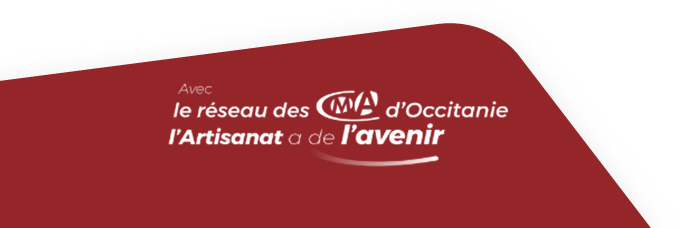 IDENTIFICATION CAP Menuisier fabricant OBJECTIFSÀ l’issue de la formation, le stagiaire ou l’apprenant est en capacité de :Fabriquer à l'unité ou en série, des fenêtres, des volets, des portes, des placards et autres meubles en bois ou en matériaux dérivés, pouvant inclure des composants en verre ou en matériaux de synthèse.Assurer le suivi de la fabrication, le contrôle qualité des produits et la maintenance des machines et outils. Sur le chantier, son travail se limite à la pose du mobilier.Concevoir, fabriquer et installer ses ouvrages à partir de relevés ou de plans d’exécutionEffectuer les épures, choisir le matériau appropriéAssembler et réaliser la finition des ouvragesPublic  Accessible à tous à partir de 16 ans ( 15 ans sous conditions)  PrérequisNiveau 3ème validé / Connaissances de base en mathématiques et en français.Modalité d ’admission et Délais d’accèsPour tous : Formation en présentiel et en distancielRéunion d’information collective, test de positionnement et/ou entretien individuel.En apprentissage : signature d’un contrat d’apprentissage et intégration tout au long de l’année  Délais d’accès : sous 5 jours Hors apprentissage : de 1 à 4 mois selon le financement.DuréeDe 420 h à 1 260 hTarifPrise en charge complete pour un contrat d’apprentissagePrise en chare partielle ou total pour tout autre dispositif selon la situation et le statut du candidat :  14 € / heure de formation ( proposition d’un parcours Personnalisé) CONTENUDomaine Professionnel Préparation de la fabricationIdentifier, décoder et interpréter les données de définition d’un ouvrage ou d’une partie d’ouvrage Analyser les contraintes de fabrication Proposer et justifier des solutions techniques de fabrication Traduire graphiquement une solution technique Établir un débit-matière et/ou une liste de composants Compléter des modes opératoires ou des processus de fabrication Fabrication d’un ouvrageOrganiser et sécuriser son espace de travailContrôler la conformité des matériaux, des produits et des ouvrages Tracer et préparer les pièces à usiner, à monter, à finirInstaller et régler les outils, les accessoires, les piècesConduire les opérations d’usinage Assembler les composants constitutifs d’un ouvrage ou d’un produitRéaliser les opérations de finition et de traitement Conditionner, stocker les ouvrages, les matériaux et les produitsMaintenir les machines et les outillages en état Communiquer avec les différents partenaires de l’entreprise Domaine Enseignement Général FrançaisHistoire géographie / Enseignement Civique et Moral Langue étrangère Mathématiques - Sciences physiques Education physique et sportive Prévention santé Environnement /SSTArts appliqués et cultures artistiques (Bloc facultatif)Moyens pédagogiquesMoyens matériels : un atelier menuiserie, salle de cours, laboratoire de langue, salle informatique, tableau interactif, centre de ressources, laboratoire de fabrication. Moyens pédagogiques : équipe de formateurs pluridisciplinaires, délivrance d’un livret d’apprentissage, suivi de la formation avec accès internet sur Net YPAREO et MOODLE pour les maîtres d’apprentissage et les familles/tuteur, visite d’entreprise, rencontre parents / formateurs : 1 fois par an.Évaluation  Contrôle en Cours de Formation (CCF) ou examen ponctuel en fonction des publicsQualification et Certificateur Certificat d’Aptitude Professionnelle Diplôme de NIVEAU IIICode RNCP 36112 du 19/01/2022Certificateur : Ministère Education Nationale et de la Jeunesse https://www.francecompetences.fr/recherche/rncp/36112/ Attestation de compétences Remise en fin de formation.Poursuite de parcours  CAP Menuisier InstallateurBAC PRO Technicien Menuisier AgenceurPack « créateur » pour création d’entrepriseLieu  Centre de Formation aux Métiers de l’Ariège, 2 rue jean moulin, 09000 Foix.AccessibilitéLe Centre de Formation aux Métiers accueille les personnes en situation de handicap.Référent Handicap – Patrick ATTARD – 05 34 09 88 14 – p.attard@cma-ariege.frContact  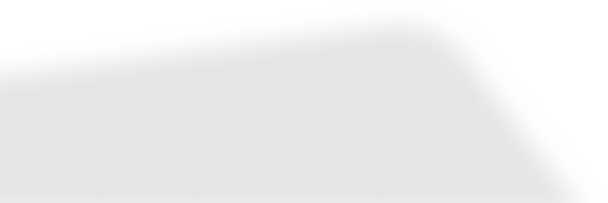 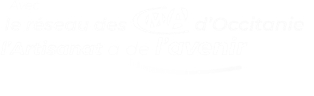 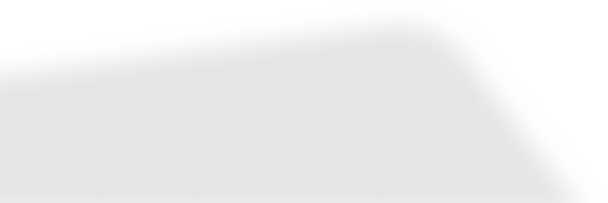 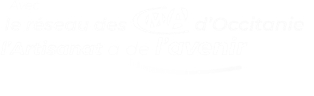 Apprentissage : Sylvie Tessier, Conseillère CAD, 05 34 09 79 00, s.tessier@cma-ariege.frReconversion Adultes : Elodie GOMEZ 05 34 09 88 06 e.gomez@cm-ariege.fr